 Prot. n. 1466/C1							Pavia, 31 Marzo 2016 Spett.le Ufficio Scolastico Territoriale di PaviaAll’attenzione del Dirigente Letizia Affatato Oggetto: ricerca docenti scuola secondaria classe di concorso ex 68/A o ex 70/A. Si segnala che non riuscendo a reperire sul territorio un docente delle classi di concorso indicate in oggetto per la copertura di una supplenza breve dal 31/03/2016 al 21/04/2016, per n. 15 ore settimanali nella materia “Tecnologie applicate ai materiali e ai processi produttivi tessili, abbigliamento” lo scrivente chiede alla S.V. di diffondere ad altre province la  presente richiesta.Gli interessati sono pregati di segnalare la propria disponibilità all’indirizzo email:info@ipsiapavia.it, indicando il possesso dei titoli di accesso alle classi di concorso.Ringraziando per l’attenzione, si porgono cordiali saluti Il Dirigente Scolastico                     					           	Mauro Casella(firma autografa sostituita a mezzo stampa ai sensi dell’art. 3, comma 2, D.lgs 39/93) 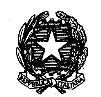 Ministero dell’Istruzione, dell’Università e della Ricerca Istituto Professionale di Stato Industria ed Artigianato "L.Cremona" P.zza Marconi, 6 - 27100 PAVIA Tel. 0382 46.92.71 - Fax 0382 46.09.92  	MAIL:  pvri01000e@istruzione.it 	info@ipsiapavia.it  	PEC: 	pvri01000e@pec.istruzione.it 	ipsia.pavia@pec.it 	 Cod. Mec. PVRI01000E – C.F. P.I.80004160182 - http://ipsiapavia.gov.it - Cod. ufficio UFL6UD 